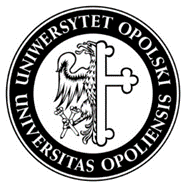 DZIENNIKPRAKTYKI STUDENCKIEJ/w tym załącznik nr 5 - szczegółowy przebieg praktyk/Kierunek: OBSŁUGA BIZNESUWYDZIAŁ PRAWA I ADMINISTRACJIUNIWERSYTET OPOLSKI…......................................................................Imię i nazwisko studenta/ki…...........Numer albumu….................................Rok akademickiNazwa i adres przedsiębiorstwa, w którym odbywa się praktyka:…..................................................................................................................…..................................................................................................................Opiekun praktyki:…..................................................................................................................Termin praktyki:od …........................................do .....................................................PROGRAM RAMOWY PRAKTYKI STUDENTÓWWYDZIAŁU PRAWA I ADMINISTRACJIKierunek Obsługa Biznesuzapoznanie się z profilem działalności przedsiębiorstwa/instytucji, w którym odbywa się praktyka;poznanie organizacji, metod i zasad jej funkcjonowania oraz  podstaw prawnych działania przedsiębiorstwa/ instytucji;zapoznanie się ze strukturą i wewnętrznymi regulaminami pracy przedsiębiorstwa/instytucji;poznanie specyfiki branży podmiotu przyjmującego na praktyki;poznanie zasad podejmowania i prowadzenia działalności gospodarczej;zapoznanie się z relacjami podmiotu przyjmującego na praktyki z otoczeniem zewnętrznym / interesariuszami zewnętrznymi;zapoznanie się z przepisami bezpieczeństwa i higieny pracy, ochrony przeciwpożarowej przedsiębiorstwa/instytucji;aktywny udział w wykonywaniu roli zawodowej (tzn. określonych czynności i zadań typowych dla przedsiębiorstwa/instytucji związanych z obsługą biznesu) wyznaczonej przez Opiekuna Praktyki z ramienia przedsiębiorstwa/instytucji przyjmującej praktykanta,zapoznanie się z zakresem obowiązków na poszczególnych stanowiskach pracy ze szczególnym uwzględnieniem prawnej obsługi biznesu,redagowanie projektów pism i dokumentów związanych z obsługą prawną biznesu,systematyczne prowadzenie dokumentacji przebiegu praktyki.Stwierdzam, iż student osiągnął w/w efekty uczenia się podczas praktyki zawodowej…………. …………………………………………….Podpis opiekuna praktykiEfekty uczenia sięEfekty uczenia sięEfekty uczenia sięsymbolWiedzaOCENAK_W01W zaawansowanym stopniu student zna- wybrane fakty, obiekty i zjawiska oraz dotyczące ich metody i teorie z zakresu funkcjonowania administracji gospodarczej w przedsiębiorstwach. K_W03Potrafi wykorzystywać posiadaną wiedzę - formułować i rozwiązywać złożone i nietypowe problemy oraz wykonywać zadania w warunkach nie w pełni przewidywalnych przez właściwy dobór źródeł oraz informacji z nich pochodzących, dokonywanie oceny, krytycznej analizy i syntezy tych informacji. K_W06Zna i rozumie podstawowe zasady funkcjonowania sektora prywatnego.K_W07Zna podstawowe zasady prowadzenia działalności gospodarczej.symbolUmiejętnościUmiejętnościK_U03Potrafi planować i organizować pracę - indywidualną oraz w zespole. K_U06Potrafi dobrać i zastosować właściwe  metody i narzędzia, w tym zaawansowane techniki informacyjno-komunikacyjne (ICT).K_U07Wykazuje umiejętność poprawnego wnioskowania na podstawie danych pochodzących z różnych źródeł.K_U11Potrafi uczyć się samodzielnie w sposób ukierunkowany.symbolKompetencje społeczneKompetencje społeczneK_K01Jest świadom konieczności stałego aktualizowania wiedzy, podnoszenia kompetencji zawodowych i osobistych z zakresu prawa, administracji i nauk pokrewnych. K_K02Potrafi współpracować w grupie, pełniąc w niej różne role.K_K04Prawidłowo identyfikuje i rozwiązuje problemy związane z wykonywaniem zawodu.K_K05Przestrzega zasady bezpieczeństwa pracy własnej i innych oraz szanuje powierzony mu sprzęt, umie postępować w stanach zagrożenia.K_K06Myśli i działa w sposób przedsiębiorczy.